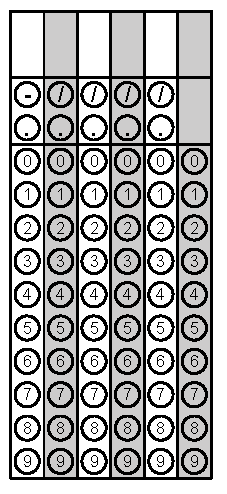 Problem 1Problem 2Gridded ResponseMondayJacques is going grocery shopping.  He has two coupons to choose from.  One coupon is 10% off the entire purchase while the other is $20 off.  If his total is 189.90, which is the better coupon to use?SimplifyProblem 1TuesdayBridget is playing indoor soccer on 3 different leagues.  If she burns 413 calories per hour and she plays in four 1.5 hour games this week, how many calories does she burn off?Bilk’s is having a 20% off sale on pajama pants.  If the sale price is 12.50, what was the original price of the pajama pants?Problem 2WednesdayJeff is a real estate agent.  He earns 3% commission on his sales.  If he sells a house for $390,000, how much commission will he make?SimplifyProblem 1ThursdayVictoria renovated a house for $71,000.  If she paid $506,000 for the house, what percent of the original cost did she spend renovating the house? Round to the nearest hundredth.How many meals can be made from 5 appetizers, 4 main dishes, and 4 desserts?Problem 1FridayMarcia bought plane tickets for $345.  If she sees the same ticket on sale for $405 a week later, what percent increase did the airline use? Round to the nearest hundredth.George babysat for 5 hours and earned $62.50.  He then babysat for 8.5 hours and earned $106.25.  Is this a proportional relationship?  If yes, what is the constant of proportionality?Problem 1